Al Servizio Prevenzione e Protezione di __________________________OGGETTO APPALTOAffidamento diretto ai sensi dell’art. 1 c.2 lett. a) del D.L. 76/2020 convertito con modificazioni dalla L.120/2020 e s.m.i. tramite piattaforma SINTEL: Accordo quadro triennale per la fornitura e posa in opera di segnaletica direzionale e di emergenza all’interno della sede dell’Ospedale di Castelfranco Veneto dell’Istituto Oncologico Veneto I.R.C.C.S. di Padova. Comm. IOV3026. CIG 9381155601TIPOLOGIA APPALTO	LAVORI	 SERVIZI	 FORNITURE	 SOMMINISTRAZIONI  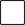 DURATA APPALTO	LAVORAZIONI O ATTIVITÀ PREVISTEPARTICOLARITÀ DELL’APPALTOSEDE DI LAVOROLAVORATORI IMPIEGATI	Ia tempo pieno 	 a part-time		RESPONSABILE DEL CONTRATTO / SERVIZIO / FORNITURA (NOME E COGNOME, E-MAIL, TELEFONO)REFERENTE OPERATIVO DEL CONTRATTO / SERVIZIO / FORNITURA (NOME E COGNOME, E-MAIL, TELEFONO)È presumibile che per effetto del presente contatto possano essere introdotti presso l’ORAS S.p.A. dei rischi interferenti, quali:rischi derivanti da sovrapposizioni di più attività svolte ad opera di appaltatori diversi;rischi immessi nel luogo di lavoro del committente dalle lavorazioni dell’appaltatore;rischi esistenti nel luogo di lavoro del committente, ove è previsto che debba operare l’appaltatore, ulteriori rispetto a quelli specifici dell’attività propria dell’appaltatore;rischi derivanti da modalità di esecuzione particolari (che comportano rischi ulteriori rispetto a quelli specifici dell’attività appaltata), richieste esplicitamente dal committente.SI     NO 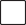 In caso di risposta affermativa elencare indicativamente i fattori di rischio che presumibilmente potrebbero presentarsi (quali ad esempio uso di agenti chimici pericolosi, attrezzature utilizzate, saldature, uso di fiamme libere, attrezzature rumorose, orari di lavoro interferenti con il riposo degli ospiti, modalità di lavoro interferenti con l’attività del personale, attività particolari, attività di lavoratori dell’appaltatore in luoghi a rischio specifico,  ).NOME SOCIETÀ / DITTA 	SEDE LEGALE 	SEDE OPERATIVA 	RAPPRESENTANTE LEGALE / DATORE DI LAVORO 	RESPONSABILE DELEGATO ALLA SICUREZZA		RSPP		MEDICO COMPETENTE		Data 	Il Legale Rappresentante della Società / Datore di Lavoro